	Cercle scolaire de Siviriez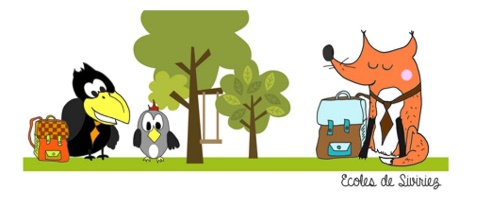 	Commune de SiviriezFormulaire d’inscription à l’écoleAnnée scolaire en cours :      Renseignements concernant l’enfantRenseignements concernant les parentsAutorité parentale :	Les deux 	Parent 1 	Parent 2 L’enfant vit avec :	Les deux 	Parent 1 	Parent 2 	Autre I N T E R N EAnnée de programme      	Saisie dans PRIMEO	OK 	Partielle 	Ultérieure (année en cours) 	Klapp	OK Ira dans la classe      	Date      	Responsable transports informé Nom et Prénom officielSexeDate de naissanceAdresse (dans la commune de Siviriez)NPA et localitéAncienne adresseAncien NPA et localitéNationalitéLangue maternelleDegré scolaire en coursNom et lieu de la dernière école suivieReligionCatéchisme scolaireCatholique 	Réformé 	Ne suit pas Suivi pédagogique particulierMaladie ou intolérance alimentaireParent 1Parent 2AutreNomPrénomType de lien avec l’enfantAdresse NPA et localitéNo de tél. portableNo de tél. professionnelAdresse e-mail